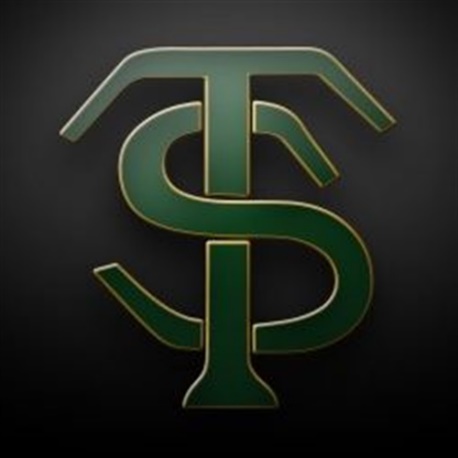 TSA 2022 VARSITY TRACK MEET SCHEDULEMAR 2		MS/HS TIME TRIAL		OP		MAR 5		HS SELECTS DIAMOND HORNET	MAR 9		HAMMOND SCHOOL			MAR 17		KERSHAW CO CHAMPIONSHIPS	LUGOFFMAR 19		GAMECOCK INV	SUMTER					MAR 23		ORANGEBURG PREP	MAR 26		BOB JENKINS/SELECTS		APR 2 		CIU/ORANGEBURG PREP 	SPLIT MEETAPR 6		ORANGEBURG PREP	APR 9		SPEED DEMON LUGOFFAPR 13		ORANGEBURG PREPAPR 27		REGIONALS ORANGEBURG PREPMAY 7		STATE FINALS PORTER GAUD	